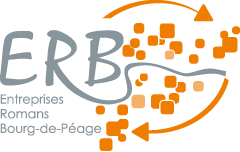 Bulletin d’adhésion 2019Informations concernant votre structureRaison sociale : Adresse complète :     	 Téléphone :			Site internet :      		Effectif de votre entreprise :			(conditionne le nombre de cartes ERB envoyées)Votre SIRET : 			Code NAF/APE :  		Merci de décrire votre activité principale Un texte libre qui sera repris dans notre annuaire des adhérents sur www.assoerb.frUn texte court et percutant (en moins de 80 caractères) destiné à la version papier Vos représentants au sein de ERBDirigeant ou responsable : 						Son mail :Représentant éventuel : 						Son mail :Référent pour les salariés : 						Son mail : (en charge de diffuser et de relayer les informations aux salariés)				Personne « relai » pour ERB :  						Son mail : (en charge de diffuser aux autres personnes / services les informations susceptibles de les intéresser) Vos inscriptions au sein de l’associationDes commissions se réunissent régulièrement pour mettre en place différentes actions au sein de l’association. Pour recevoir les informations dédiées à ces groupes de travail et être invité à ces réunions, merci d’inscrire les personnes susceptibles d’être intéressées dans votre entreprise.Montant des cotisationsLes cotisations sont annuelles (par année civile) et sont calculées en fonction du nombre de salariésde votre établissement au 31/12/2018.  Deux options vous sont proposées :  Option  « Centrale d’achat ». La commission Achats vous propose d’adhérer, via ERB, à la centrale d’achats PME Centrale. Grâce à ce dispositif, en 2018,  plus de 1 million d’euros d’achats ont été réalisées avec un gain moyen de 15%. C’est donc plus de 150 000 euros qui ont été économisés grâce à cette mutualisation.La cotisation 2019 est en fonction du nombre de vos salariés (Ne réglez rien maintenant, une facture séparée vous parviendra). Option  « CE interentreprises »La commission Services vous propose d’adhérer, via ERB, à un CE Interentreprises et d’accéder ainsi à une large offre shopping – Loisirs et Voyages à prix CE.	Je suis intéressé et souhaite recevoir des informations pour .... salariés	Je ne suis pas intéresséVotre engagementJe soussigné, 				                                  , déclare adhérer à l’association des entreprises de Romans-Bourg de Péage et à ses valeurs (voir charte en dernière page) et vous adresse ma cotisation pour l’année 2019 d’un montant de 	 	euros.A                                   , le                                 Signature et cachet de l’entrepriseLa commission achat traite les achats de type  services généraux dans les entreprises (échange d'expériences et négociations).Nom : Mail : La commission offre de services met en place et de développe des services pour les entreprises adhérentes et leurs salariés. Nom : Mail :La commission animation organise des rencontres entre adhérents et partage des informations sur l’association.Nom : Mail :La commission communication facilite les échanges entre adhérents et vous tient  informé des avancées de l’association.Nom : Mail :La commission échanges professionnels organise des moments d’échanges entre entreprises autour de thèmes variés. Nom : Mail :La commission Emploi et RH  Nom : Mail :Entreprises créées depuis moins d’un an : GRATUITEntre 0 et 10 salariés : 100€De 11 à 20 salariés : 200€De 21 à 50 salariés : 400€De 51 à 100 salariés : 500€Plus de 101 salariés : 700€0 à 10 salariés : 100 € 50 à 100 salariés : 500 €10 à 50 salariés : 250 €Plus de 100 salariés : 800 €